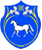 РОССИЙСКАЯ ФЕДЕРАЦИЯРЕСПУБЛИКА ХАКАСИЯАДМИНИСТРАЦИЯЦЕЛИННОГО СЕЛЬСОВЕТАПОСТАНОВЛЕНИЕ     27.01.2017г.                                    с. Целинное	                           № 10Об утверждении муниципальной программы «Профилактика правонарушений и борьба с преступностью на территории администрации Целинного сельсовета на 2017 - 2020 годы»              Руководствуясь Федеральным законом от 06.10.2003 N 131-ФЗ "Об общих принципах организации местного самоуправления в Российской Федерации", Уставом муниципального образования Целинный сельсовет, администрация Целинного сельсовета                                                      ПОСТАНОВЛЯЕТ:Принять муниципальную программу «Профилактика правонарушений и борьба с преступностью на территории администрации Целинного сельсовета на 2017 - 2020 годы» (Приложение).Данное Постановление вступает в силу после официального опубликования (обнародования) и подлежит размещению на официальном сайте администрации Целинного сельсовета.Контроль за исполнением настоящего постановления возложить на главу администрации Целинного сельсовета.Глава Целинного сельсовета                                                                О.М.ЧепелинМуниципальная программа  «Профилактика правонарушений и борьба с преступностью на территории Целинного сельсовета на 2017 - 2020 годы»Паспорт программыI. Содержание проблемы и обоснование необходимости ее решения программными методамиНеобходимость подготовки Программы вызвана тем, что преступность, несмотря на прилагаемые усилия правоохранительных органов, по ряду видов всё ещё имеет стойкий характер,  по прежнему является   реальной угрозой для безопасности жителей Целинного сельсовета. Правоохранительным органам, совместно с общественностью, в определенной мере удается противодействовать этому процессу, однако меры, принимаемые для решения данной проблемы, не соответствуют экономическому, социальному, моральному и физическому урону, наносимому обществу и отдельно взятому человеку. По прежнему имеет место преступность на улицах, в общественных местах. Вызывают особую тревогу преступления и правонарушения, совершённые лицами в состоянии алкогольного опьянения, в том числе из числа молодёжи и подростков.Не может не вызывать тревогу социальное неблагополучие семей, имеющих несовершеннолетних детей, по причине пьянства родителей. На территории района по прежнему имеет место преступления, совершённые ранее судимыми лицами. В этих условиях обнаруживается недостаточность взаимодействия правоохранительных органов с органами  местного самоуправления,   слабое использование в борьбе с преступностью возможностей общественности и населения,  средств массовой информации.Сложившееся положение явилось следствием:Определённой недооценки криминальной и социально экономической обстановки на территории поселения и факторов, влияющих на неё;недостатков в деятельности правоохранительных органов, органов социальной защиты населения и  здравоохранения, органа опеки и попечительства, комиссии по делам несовершеннолетних и защите их прав, педагогических коллективов, центра занятости населения;недостаточной работы по профилактике правонарушений и пропаганде здорового образа жизни в поселениях, в том числе по повышению роли общественных формирований и объединений в работе в данном направлении;         правового нигилизма части населения, в том числе молодёжи,  внедрения в массовое сознание стереотипов противоправного поведения отдельными средствами массовой информации, неверия в способность правоохранительных органов защитить интересы личности, общества и государства;недостаточности материально-технических и финансовых ресурсов у правоохранительных органов, количественного уменьшения личного состава;Тем не менее, возможности для реализации системы мер по борьбе с преступностью и организации профилактической работы по ее предупреждению на территории поселения имеются. Совершенствуется межведомственное взаимодействие по борьбе с преступностью, профилактике правонарушений.  Вместе с тем требуются комплексный подход и координация действий в этом направлении.  Для решения  обозначенных проблем  требуется серьезная  поддержка  местного самоуправления Ширинского района, дальнейшая консолидация усилий правоохранительных органов и  различных служб профилактики. Это обусловливает необходимость применения программно-целевого подхода.II. Цели и задачи Программы, сроки ее реализацииЦелями Программы являются:Дальнейшее объединение усилий органов  местного самоуправления Целинного сельсовета во взаимодействии с муниципальными органами  исполнительной власти, правоохранительными органами в обеспечении правопорядка и безопасности граждан на территории поселения;Привлечение самих граждан, средств массовой информации и общественных объединений для обеспечения эффективной  деятельности по борьбе с преступностью, профилактике различных правонарушений.Основной задачей Программы является укрепление правопорядка с учетом комплексного анализа оперативной обстановки и состояния профилактики правонарушений, а также прогнозируемых тенденций развития криминальной ситуации на территории Целинного сельсовета на основе совершенствования организации работы всех структур, указанных в разделе «Исполнители Программы» паспорта Программы.Программа имеет среднесрочный характер и будет реализоваться в 2017-2020 годах.III. Программные мероприятияДля решения поставленных в Программе задач запланированы мероприятия по следующим направлениям:профилактика преступлений и правонарушений;борьба с организованной преступностью, коррупцией, экономическими, финансовыми и налоговыми преступлениями, незаконным оборотом наркотиков и алкогольной продукции, пива и табачных изделий, предупреждение экстремизма;Обеспечение деятельности субъектов профилактики (приобретение ГСМ).IV. Ресурсное обеспечение ПрограммыФинансирование Программы предполагается осуществлять за счет целевых ассигнований из бюджета Целинного сельсовета на соответствующий финансовый год.С учетом возможностей   бюджета Целинного сельсовета объемы средств, направляемых на реализацию Программы, уточняются при разработке проекта бюджета на соответствующий финансовый год.V. Организация управления реализацией Программы и контроль за ходом ее выполненияВ ходе реализации Программы, администрация Целинного сельсовета, бухгалтерия, а также основные исполнители программных мероприятий, осуществляют контроль за целевым и эффективным использованием финансовых средств и выполнением намеченных мероприятий.Реализация Программы осуществляется исполнителями — Администрацией  Целинного сельсовета во взаимодействии с правоохранительными органами, другими ведомствами, учреждениями и организациями, прежде всего правоохранительной направленности. В целях обеспечения реализации Программы исполнители ежегодно, при необходимости,  представляют администрации Целинного сельсовета предложения по реализации Программы на последующие годы, в которых должны быть конкретизированы программные мероприятия, указана обоснованная потребность в финансовых средствах.На основании представленных предложений, Администрация Целинного сельсовета утверждает обобщенный план по реализации Программы на следующий год.Ежегодно исполнители Программы представляют в Администрацию Целинного сельсовета отчет о реализации Программы.Приложение к программе  администрации Целинного сельсовета «Профилактика правонарушений и борьба с преступностью на территории Целинного сельсовета на 2017 - 2020 годы»МЕРОПРИЯТИЯ ПРОГРАММЫ1. Организационные мероприятия по совершенствованию правоохранительной деятельностиЦелью мероприятий данного раздела является повышение ответственности органов местного самоуправления и правоохранительных органов  района за организацию профилактической работы, результаты борьбы с преступностью и охраны правопорядка, создание позитивного общественного мнения о деятельности правоохранительных органов.2. Профилактика и предупреждение экстремистских проявлений.Основная цель этого направления профилактической и правоохранительной деятельности заключается в создании действенных форм и методов борьбы с экстремизмом на основе объединения усилий правоохранительных органов, органов  местного самоуправления, общественных объединений, учреждений образования, культуры и спорта, религиозных  организаций и граждан.3. Охрана общественного порядка, обеспечение общественной безопасности граждан.Цель данного раздела состоит в обеспечении общественного порядка, сокращении уровня правонарушений на улицах, в общественных местах.4. Профилактика и предотвращение правонарушений, в том числе среди несовершеннолетнихОсновной деятельностью являются выработка эффективной системы профилактики правонарушений, создание условий, объективно препятствующих их совершению, проведение комплексных мероприятий по профилактическому воздействию на наиболее значимые криминальные факторы.5. Комплексные меры по работе с ранее судимыми лицами, по  их  ресоциализации в целях профилактики рецедивной  преступности.6. Материально-техническое обеспечение деятельности органов внутренних дел.                                    7. Перечень должностных лиц уполномоченных составлять протоколы об административных правонарушениях.    Ответственным лицом, уполномоченным составлять протоколы об административных правонарушениях, предусмотренных статьями Закона Республики Хакасия от 17.12.2008г. № 91 – ЗРХ « Об административных нарушениях»:- глава Целинного сельсовета – по статьям 15, 17, 17(1), 18, 19, 20, 22, 24, 25,29, 30, 31, 35, 45, 46, 49, - 60, 63, 64, 68, 70 – 74, 76, 77, 79, 80, 83, 84, 87, 89 – 100, 104, 110 – 113, 116. Наименование программы—«Профилактика правонарушений и борьба с преступностью на территории Целинного сельсовета на 2017 - 2020 годы» (далее— Программа)    Заказчик  Программы—Администрация Целинного сельсоветаОсновной разработчик Программы—Администрация Целинного сельсоветаИсполнители Программы—Администрация Целинного сельсоветаОтдел министерства внутренних дел России по Ширинскому району (по согласованию)Цели Программы—- обеспечение правопорядка и безопасности граждан, профилактика преступности и правонарушений;- повышение эффективности борьбы с преступностью, оказание комплексного воздействия на нее, на муниципальном уровне.Задачи Программы—- укрепление правопорядка с учетом комплексного анализа оперативной обстановки и состояния профилактики правонарушений, а также прогнозируемых тенденций развития криминальной ситуации на территории Целинного сельсовета;- повышение ответственности органов местного самоуправления за организацию работы по борьбе с преступностью;- улучшение материально-технического оснащения базы правоохранительных органов;- формирование позитивного общественного мнения о деятельности правоохранительной системы;- вовлечение в работу по предупреждению правонарушений организаций всех форм собственности, а также общественных объединений;- повышение правовой грамотности населения, создание системы стимулов для ведения законопослушного и здорового  образа жизни.Сроки и этапы реализации Программы—2017 - 2020 годыОбъемы и источники финансирования Программы—Средства бюджета администрации Целинного сельсовета –     4,0 тыс. руб., в том числе: 2017 год  -       1,0           тыс. руб.,  2018 год –      1,0           тыс. руб., 2019 год -       1,0           тыс. руб.2020 год -        1,0           тыс. руб.Объемы финансирования Программы на 2017 - 2020 годы за счет средств бюджета Целинного сельсовета в сумме     4,0      тыс. рублей подлежат ежегодному уточнению в установленном законом порядке.Ожидаемые конечные результаты реализации Программы—- повышение эффективности работы  органов местного самоуправления    администрации Целинного сельсовета,  во взаимодействии с правоохранительными органами,  по обеспечению правопорядка, организации борьбы с преступностью;- повышение эффективности профилактики правонарушений, привлечение к работе по предупреждению правонарушений организаций всех форм собственности, а также общественных объединений;- обеспечение нормативно-правового регулирования профилактики правонарушений;- улучшение информационного обеспечения деятельности государственных органов и общественных организаций по охране общественного порядка;-  уменьшение общего числа совершаемых преступлений;- улучшение криминальной ситуации на улицах и в других общественных местах;- снижение уровня рецидивной и «бытовой» преступности;- улучшение профилактики правонарушений среди несовершеннолетних и молодежи;- снижение уровня криминализации экономики, организованной преступности, коррупции;- укрепление доверия населения к правоохранительным органам;- обеспечение предупреждения возможности возникновения различного вида экстремизма,  преступлений с применением оружия, боеприпасов, взрывчатых веществ; - предупреждение преступлений, связанных с незаконным оборотом наркотических и психотропных веществ;- повышение массовости и активности граждан по ведению здорового образа жизни.Система организации контроля за исполнением мероприятий Программы—общий контроль за исполнением мероприятий Программы осуществляет администрация Целинного сельсовета.Информация о ходе реализации мероприятий Программы представляется Главе администрации Целинного сельсовета  ежегодно в течение месяца после отчетного периода.Контроль за целевым использованием бюджетных средств, выделенных на реализацию мероприятий Программы, осуществляет бухгалтерия администрации  Целинного сельсовета№ п/пСодержание мероприятийИсполнителиФинансирование из бюджетаФинансирование из бюджетаФинансирование из бюджетаФинансирование из бюджета№ п/пСодержание мероприятийИсполнителиВсего2017г.2018г.2019-2020 г.1.1Организация  выступлений на правовые  темы  в средствах массовой информации,  на встречах с трудовыми коллективами предприятий, учреждений, организаций. Освещение в средствах массовой информации, на  сайте районной администрации, сайтах администраций муниципальных образований  результатов борьбы с преступностью и принимаемые меры по профилактике правонарушений.Отделение полиции (по согласованию),  редакция газеты «Ширинский Вестник» (по согласованию), администрация Целинного сельсовета4,01,01,01,01,01.2 Встречи сотрудников правоохранительных органов, руководителей и специалистов субъектов профилактики с молодёжью, учащимися общеобразовательных учреждений с целью профилактики правонарушений, информирования по вопросам Российского законодательства.Администрация  Целинного сельсовета ,  отделение полиции (по согласованию),  службы исполнения наказаний по району  (по согласованию), субъекты профилактики1.3 Анализ работы системы профилактики правонарушений по итогам года на заседаниях районной Межведомственной комиссии по профилактике правонарушений.Администрация Целинного сельсовета, отделение полиции (с. Шира) (по согласованию)1.4Рассматривать состояние криминальной обстановки, результаты борьбы с преступностью, коррупцией, эффективность мер по укреплению правопорядка. Администрация Целинного сельсовета, отделение полиции (по согласованию).1.5.Проводить анализ криминогенной обстановки на территории поселения на планёрках у главы администрации Целинного сельсоветаАдминистрация Целинного сельсовета1.6Провести социологические опросы общественного мнения о состоянии правопорядка и мерах по его укреплению, а также о проблеме преступности среди несовершеннолетних и молодежи. Результаты рассмотреть на соответствующих заседаниях с участием руководителей органов местного самоуправления, руководителей правоохранительных органов.Администрация Целинного сельсовета1.7Продолжить практику регулярных отчётов участковых уполномоченных полиции  перед населением Целинного сельсоветаОтделение полиции (с.Шира)(по согласованию).  1.8С учетом состояния правопорядка в  районе рекомендовать органам местного самоуправления разработать и принять перспективные комплексные  планы по усилению борьбы с преступностью и профилактике правонарушений.АдминистрацияЦелинного сельсовета  во взаимодействии с отделением полиции (с.Шира) (по согласованию)1.9 Изготовление памяток, буклетов, методических альбомов, плакатов, проведение обучающих семинаров актива по профилактике правонарушений Администрация Целинного сельсовета, межведомственная комиссия по профилактике правонарушений4,01,01,01,01,0№ п/пСодержание мероприятийИсполнителиФинансирование из бюджетаФинансирование из бюджетаФинансирование из бюджетаФинансирование из бюджета№ п/пСодержание мероприятийИсполнителивсего2017г.2018г.2019-2020г.3.1Проведение мероприятий   информационно-пропагандистского характера по освещению антиэкстремистской  деятельности правоохранительных органов,  разъяснительной работы среди населения, в  том числе среди молодёжи, направленной на повышение бдительности и готовности к действиям в чрезвычайных ситуациях.Администрация Целинного сельсовета, редакция  «Ширинский Вестник»  (по согласованию), отделение полиции  (по согласованию).3.2Анализировать работу субъектов профилактики по противодействию экстремизму, состояние работы по профилактике экстремизма  в образовательных учреждениях, учреждениях культуры и спорта, результаты рассматривать на расширенных заседаниях межведомственной комиссии по профилактике правонарушений на территории Целинного сельсовета. Администрация Целинного сельсовета  во взаимодействии с отделением полиции  (по согласованию)3.3 .Изготавливать информационные материалы (памятки, буклеты, плакаты), методические материалы для населения в целях профилактики преступлений на почве экстремизма.Информировать население о номерах телефонов доверия с целью своевременного получения информации о негативных фактах Администрация Целинного сельсовета во взаимодействии с отделением полиции (по согласованию)4,01,01,01,01,0№ п/пСодержание мероприятийИсполнителиФинансирование из бюджетаФинансирование из бюджетаФинансирование из бюджетаФинансирование из бюджета№ п/пСодержание мероприятийИсполнителиВсего 2017г.2018г.2019-2020г.5.1Организовывать рабочие встречи с представителями органов местного самоуправления и руководителями  предприятий, организаций, учреждений для выработки совместных мер, направленных на повышение эффективности взаимодействия полиции с общественностью.Отделение полиции (по согласованию) во взаимодействии с органами местного самоуправления  (по согласованию)5.2На основе анализа криминальной обстановки продолжить практику проведения дежурства ДНД, ОМОД в населенных пунктах  района, на культурно-массовых мероприятиях, с целью профилактики уличной преступности и правонарушений в общественных местах,  жилом секторе.Отделение полиции (по согласованию) во взаимодействии с органами местного самоуправления  (по согласованию)5.3Провести сверку централизованного учета похищенного, утраченного  оружия, с учетами ведомств и органов  местного самоуправления  района, имеющих вооружение. Принять меры по учёту и выполнению правил хранения оружия, имеющегося на руках граждан.Отделение полиции (по согласованию) во взаимодействии с органами местного самоуправления  (по согласованию)5.4Организовать учёбу руководителей учреждений образования, культуры и спорта по вопросам обеспечения безопасности людей при проведении культурно-массовых, спортивных мероприятий на территории подведомственных объектов.Отделение полиции (по согласованию) во взаимодействии с органами местного самоуправления  (по согласованию)5.5Проводить мероприятия в целях поощрения актива общественности по профилактике правонарушений.Администрация Целинного сельсовета4,01,01,01,01,0№ п/пСодержание мероприятийИсполнителиФинансирование из бюджетаФинансирование из бюджетаФинансирование из бюджетаФинансирование из бюджета№ п/пСодержание мероприятийИсполнителивсего2017г.2018г.2019-2020г.6.1Провести встречи с населением по вопросам укрепления правопорядка. На основе предложений граждан разрабатывать  комплекс дополнительных мер по профилактике правонарушений, повышению уровня защищенности граждан от противоправных посягательств.Администрации Целинного сельсовета во взаимодействии с  отделением полиции  (по согласованию)6.2Проводить мероприятия по информированию населения о результатах борьбы с преступностью, включая освещение через средства массовой информации, на  сайтах муниципальных образований, в том числе судебных процессов над участниками  преступлений, имеющих повышенное общественное значение. Периодически публиковать сообщения о результатах проведенных операций, об изъятых у преступников деньгах, имуществе, оружии, наркотиках.Редакция «Ширинский Вестник» (по согласованию)  во взаимодействии с правоохранительными органами  (по согласованию)  4,01,0   1,01,01,06.3Организовать работу центров правовой информации на базе библиотек  района.Отдел образования администрации, отдел культурно-досуговой деятельности администрации 6.4Создать общественную комиссию из числа педагогов, представителей общественности, сотрудников правоохранительных органов по анализу радио-, телепередач, публикаций для подростков с целью оказания противодействия пропаганде бездуховного, антиобщественного, аморального образа жизни. Рекомендации данной комиссии доводить до родительской общественности.Редакция «Ширинский Вестник» (по согласованию),  отдел образования администрации6.5Продолжить работу по выявлению и пресечению фактов беспризорности, безнадзорности и совершения правонарушений несовершеннолетними во исполнение Постановления Правительства Российской Федерации от 13.03.2002 № 154 «О дополнительных мерах по усилению профилактики беспризорности и безнадзорности несовершеннолетних на 2002 год».Отделение полиции (по согласованию), комиссия по делам несовершеннолетних и защите их прав администрации района6.6Регулярно заслушивать анализ деятельности подразделения  полиции по делам несовершеннолетних по порядку ведения и содержания наблюдательных дел в отношении подконтрольных  несовершеннолетних, контролю за исполнением индивидуально-профилактических мероприятий. Комиссия по делам несовершеннолетних и защите их прав администрации района во взаимодействии с отделением полиции (по согласованию)6.7Проводить проверки:по исполнению законодательства об административных правонарушениях  совершивших  несовершеннолетними; по фактам несвоевременного выявления и охвата предупредительной работой несовершеннолетних из «группы риска», совершивших преступления (правонарушения).Комиссия по делам несовершеннолетних и защите их прав администрации района во взаимодействии с отделением полиции (по согласованию)6.8Организовать регулярное проведение отработок жилого сектора, рынков, предприятий и других мест для выявления иностранцев, проживающих без регистрации. Принимать меры по выдворению лиц, чья деятельность носит противоправный характер, наносит ущерб режиму безопасности, правам и законным интересам граждан Российской Федерации.Отделение полиции  (по согласованию)6.9Обеспечить реализацию совместных мероприятий органов здравоохранения и органов внутренних дел по предупреждению общественно-опасных деяний лиц, страдающих психическими расстройствамиОтделение полиции (по согласованию)6.10Проводить целевые мероприятия по выявлению и пресечению противоправной деятельности физических и юридических лиц, занимающихся предоставлением работы и извлечением доходов от незаконной миграции.Отделение полиции (по согласованию)6.11.Обеспечить взаимодействие по контролю за поведением лиц, осужденных к мерам наказания, не связанным с лишением свободы, соблюдением ими возложенных судом обязанностей, а также по проведению профилактической работы среди этой категории граждан. Администрация Целинного сельсовета во взаимодействии с  УИИ района (по согласованию).№ п/пСодержание мероприятийИсполнителиФинансирование из бюджетаФинансирование из бюджетаФинансирование из бюджетаФинансирование из бюджета№ п/пСодержание мероприятийИсполнителивсего2017г2018г.2019-2020г7.1.Проработать вопрос о подборе рабочих мест для лиц, освобождающихся из мест лишения свободы, направлении их на общественные работы, а также о направлении в учебный центр Управления федеральной государственной службы занятости населения по Ширинскому району лиц, не имеющих профессий.ЦЗН(по согласованию), УФСН (по согласованию), отделение полиции (по согласованию), Администрация Целинного сельсовета№ п/пСодержание мероприятийИсполнителиВсего   2017г    2018г.     2019                                          2020г.   Всего   2017г    2018г.     2019                                          2020г.   Всего   2017г    2018г.     2019                                          2020г.   Всего   2017г    2018г.     2019                                          2020г.   2.2Выделение средств на приобретение видеокамеры, фотоаппарата и  другой оргтехники для   организации видеосъёмок, обработки информации  мероприятий по профилактике правонарушений. Администрация района2.3.Рассмотреть вопрос о выделении финансовых средств на приобретение ГСМ для выполнения мероприятий  по профилактике правонарушений.Администрация районаВсего по программе:4,01,01,01,01,0